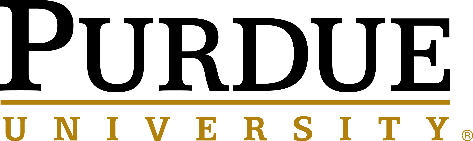 PURDUE POLYTECHNIC INSTITUTESchool of Engineering TechnologyApproval of  Proposal Major Professor: 	Student: Title: Date: 	Committee Approval of Oral Defense  			Signature _________________________________			Signature _________________________________			Signature __________________________________			Signature __________________________________Committee Approval of Written Proposal Defense  			Signature _________________________________			Signature _________________________________			Signature __________________________________			Signature __________________________________SoET Graduate Program Chair Approval Duane D. Dunlap				Signature __________________________________